http://sgma.alpha-design.ru/MMORPH/TITL.HTMhttp://sgma.alpha-design.ru/MMORPH/N-76-html/TITL-76.htmhttp://sgma.alpha-design.ru/MMORPH/N-76-html/cont.htmУДК 616-01/-099 ББК 84 (2POC=РУС)ПРОСПЕКТ КНИГИЮБИЛЕЙНЫЕ И ПАМЯТНЫЕ ДАТЫ ПАТОЛОГОАНАТОМОВ РОССИИ ЗА 4 ГОДА (2015, 2016, 2017 И 2018)© 2018 г. Зубрицкий А. Н.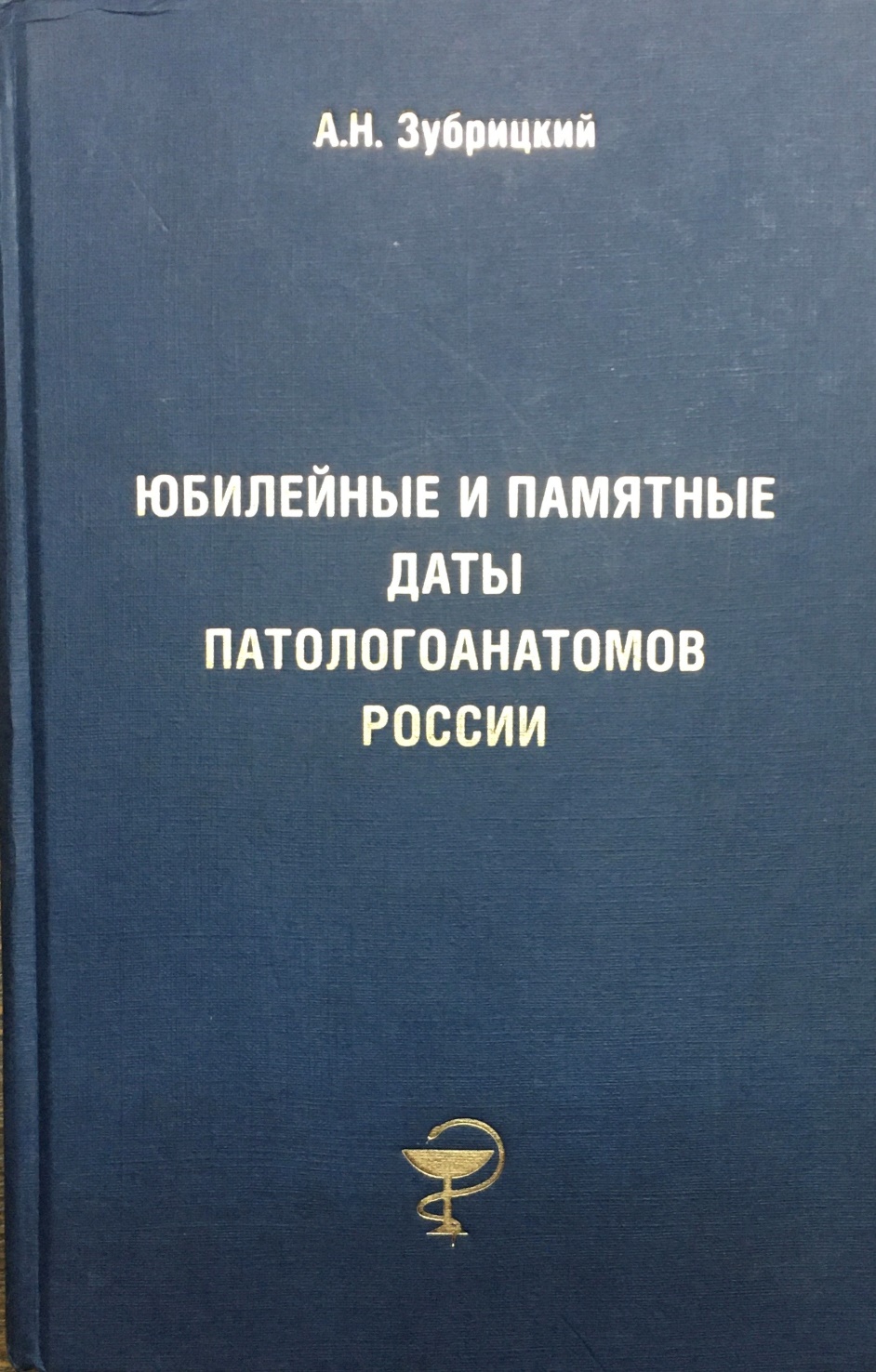 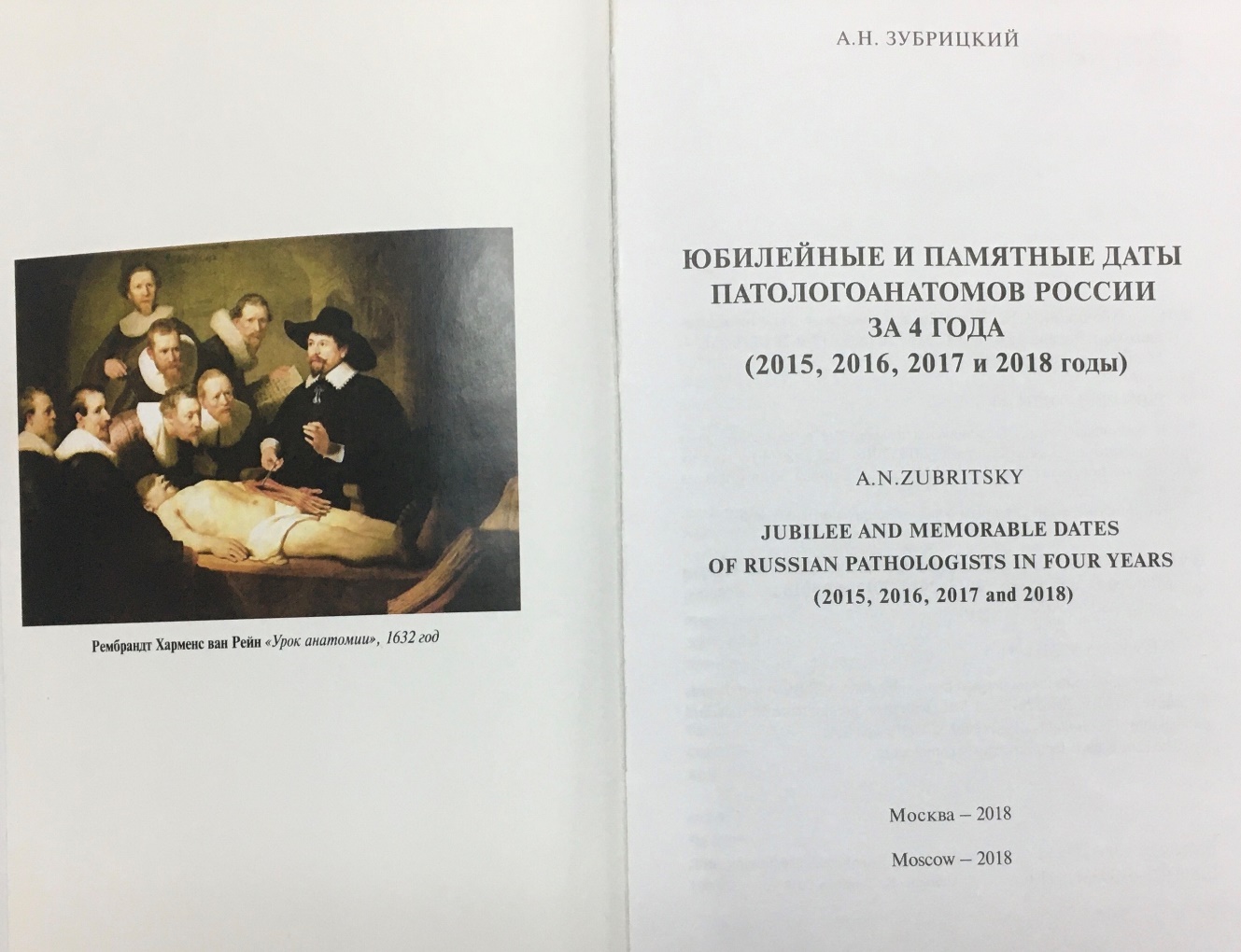 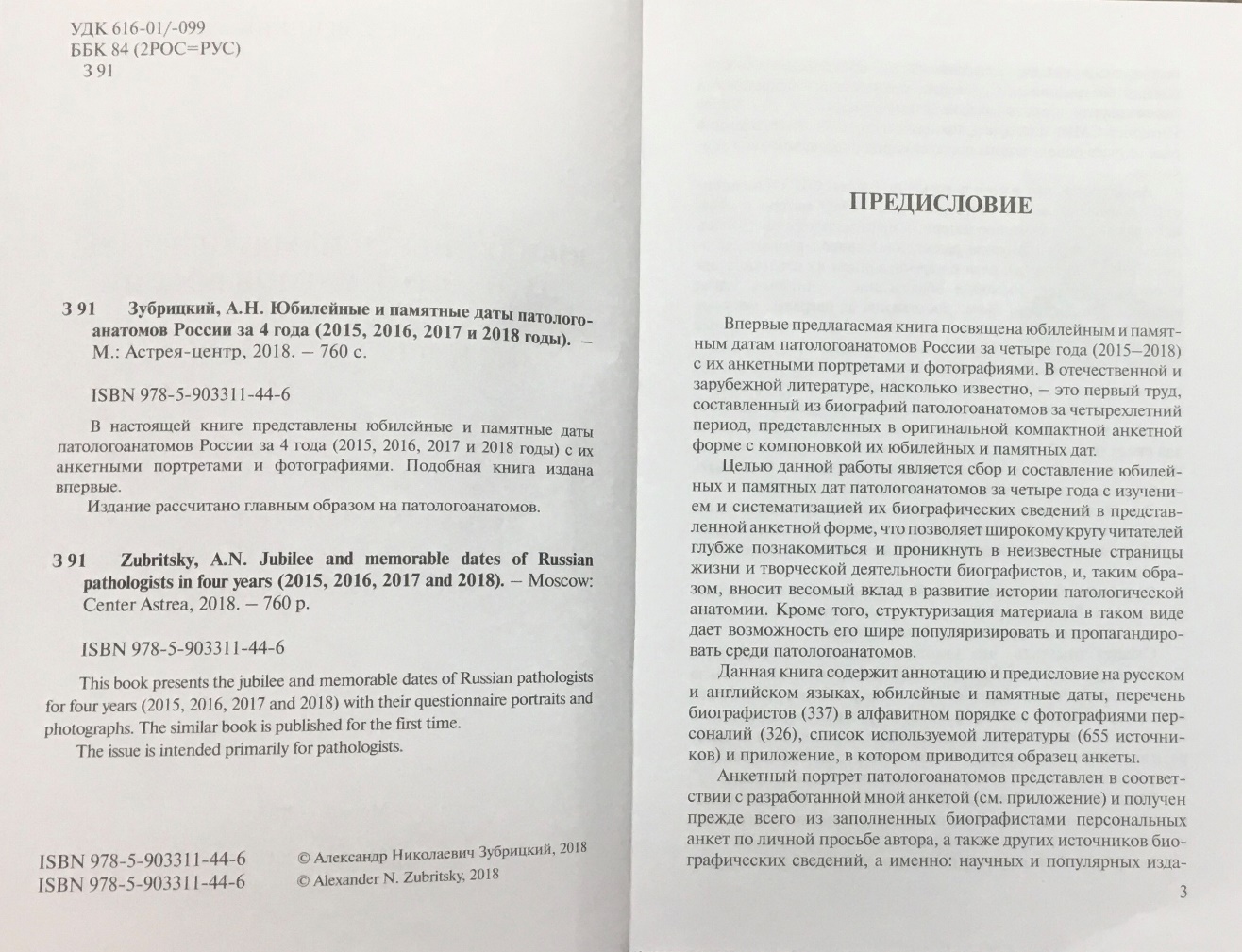 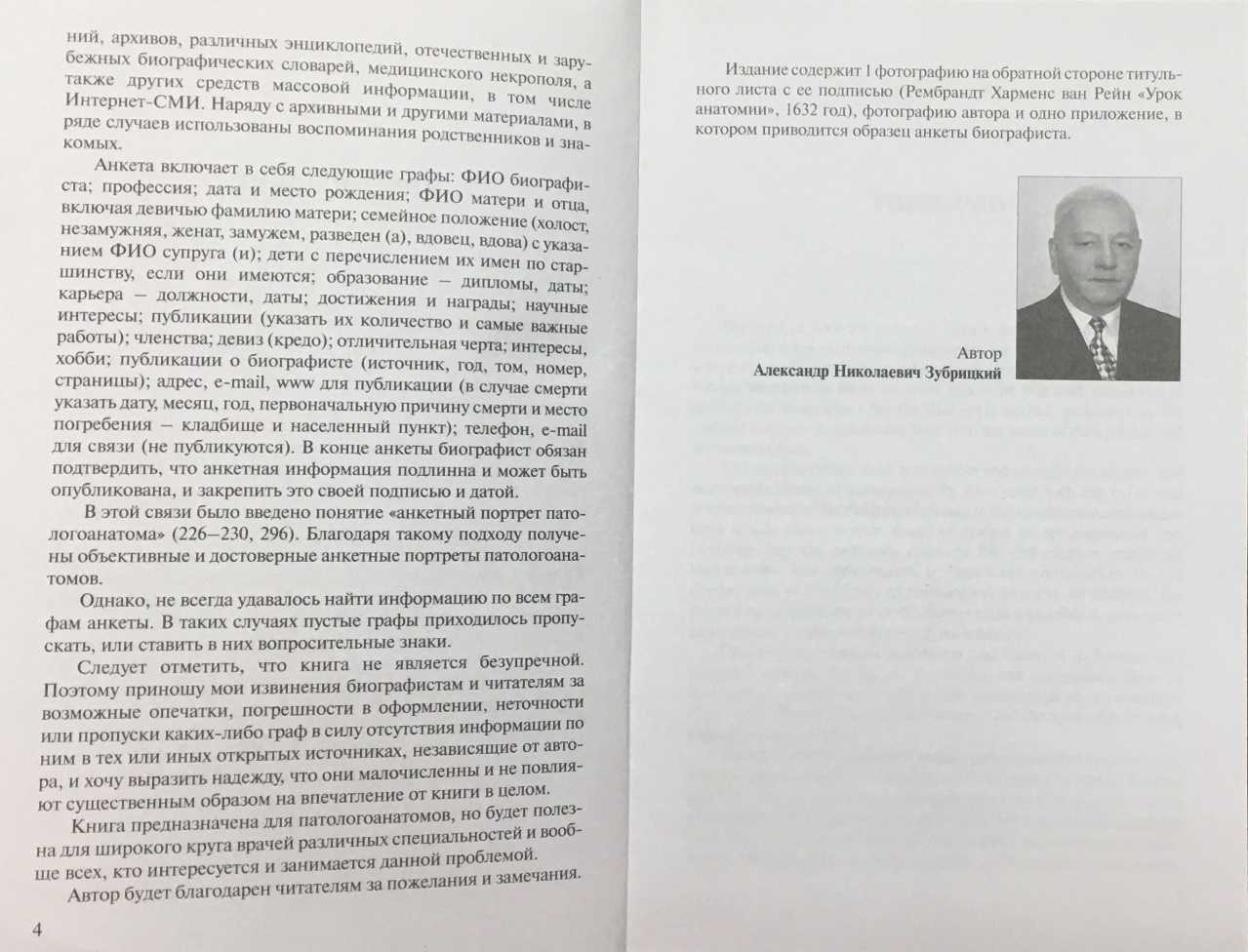 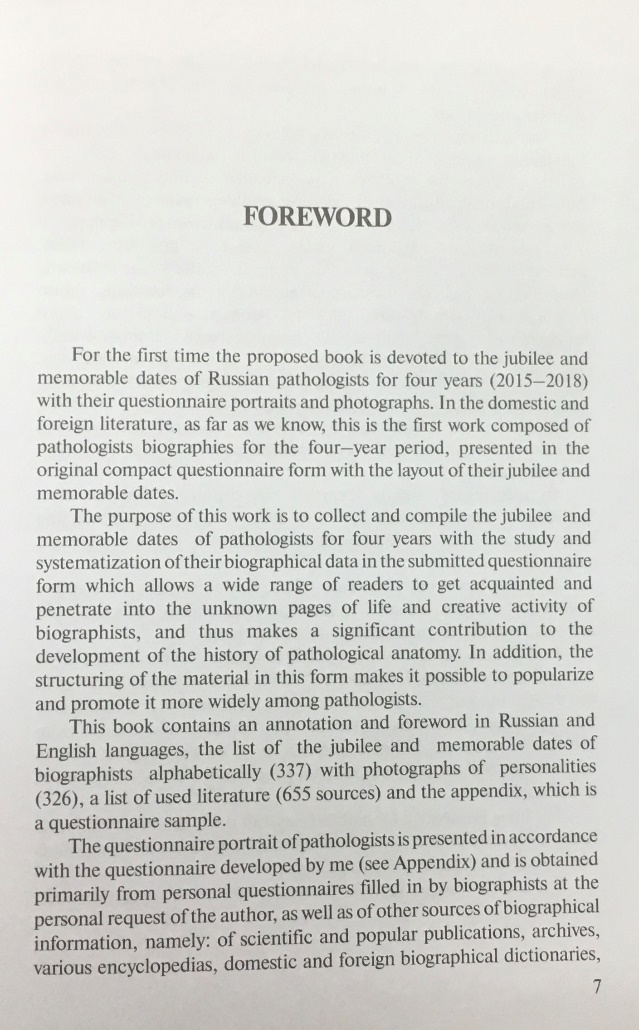 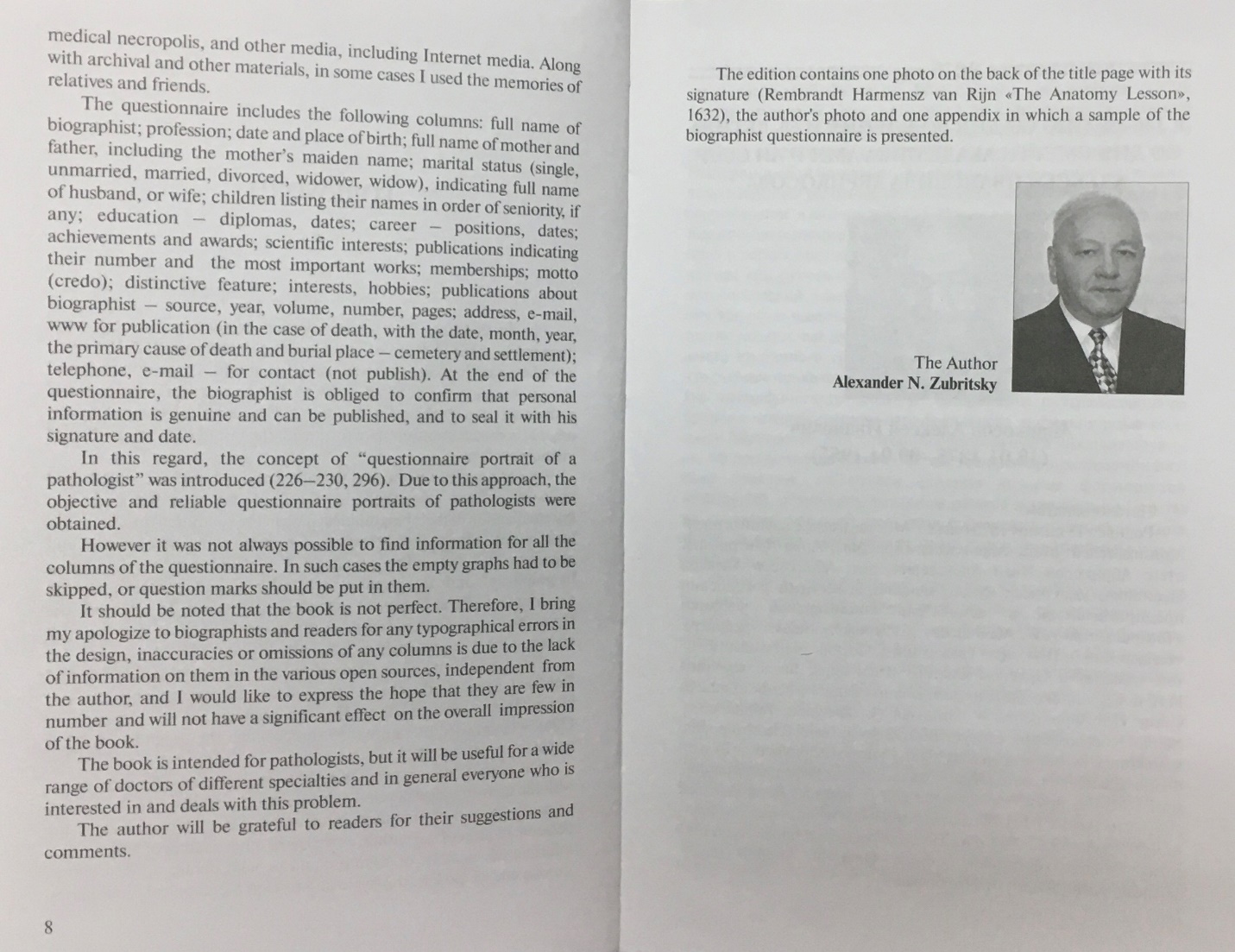 г. МоскваПоступила в редакцию 20.12.2022.